浙江中一检测研究院股份有限公司职业卫生网上公开信息表单位名称宁波海伯集团有限公司宁波海伯集团有限公司宁波海伯集团有限公司宁波海伯集团有限公司单位地址宁波市北仑区嵩山路1299号联系人联系人乐栋辉项目名称宁波海伯集团有限公司职业病危害因素定期检测宁波海伯集团有限公司职业病危害因素定期检测宁波海伯集团有限公司职业病危害因素定期检测宁波海伯集团有限公司职业病危害因素定期检测技术服务项目组员名单徐雷、纪燕平徐雷、纪燕平徐雷、纪燕平徐雷、纪燕平现场调查时间2023.02.102023.02.102023.02.102023.02.10现场调查技术人员纪燕平、柳晓静企业陪同人乐栋辉乐栋辉现场调查图像证明现场采样、检测时间2023.02.172023.02.172023.02.172023.02.17现场采样、检测人员徐雷、纪燕平企业陪同人企业陪同人乐栋辉现场采样、检测图像证明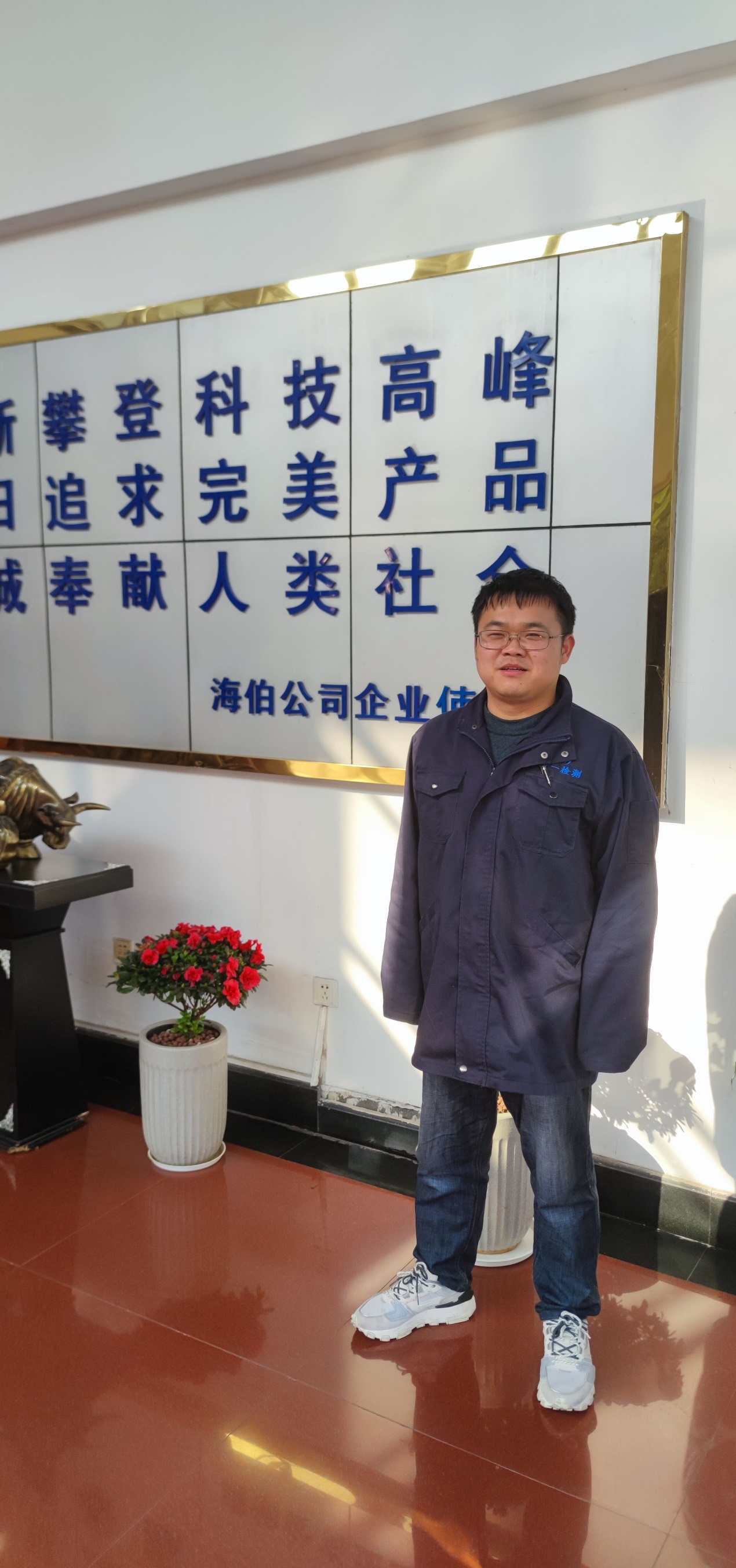 